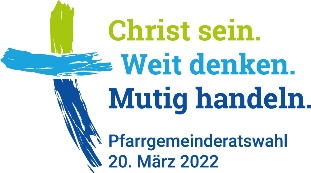 NIEDERSCHRIFT über (1.) den Beschluss des Pfarrgemeinderates zur Anzahl der am 20. März 2022 zu wählenden Mitglieder (§ 1 Abs. 2 und § 2 der Wahlordnung für den Pfarrgemeinderat)(bis 15. Oktober 2021)(2.) den Beschluss des Pfarrgemeinderates über das Wahlverfahrender Pfarrgemeinderatswahl(§ 1 Abs.1; § 3 Abs. 5 und § 11 der Wahlordnung für den Pfarrgemeinderat)(bis spätestens 31. Oktober 2021)(3a.) die Bildung eines Wahlausschusses (§ 1 Abs. 5 und § 6 der Wahlordnung für den Pfarrgemeinderat)(3b.) die Bestellung eines Wahlausschussvorstandes(§ 6 Abs. 3 der Wahlordnung für den Pfarrgemeinderat)(bis spätestens Ende November 2021, empfehlenswert ist dies allerdings bereits viel früher)1. Beschluss des Pfarrgemeinderates zur Anzahl 
der am 20. März 2022 zu wählenden MitgliederBeschluss der Zahl der zu wählenden Pfarrgemeinderats-Mitglieder:2. Beschluss des Pfarrgemeinderates über das Wahlverfahren der PfarrgemeinderatswahlDie Pfarrgemeinderatswahl wird durchgeführt durch die StimmabgabeHinweis: Die Möglichkeit der Briefwahl muss bei beiden Wahlverfahrengegeben sein (§ 3 Abs. 5 und § 11 Abs. 1 und 4 der Wahlordnung für den Pfarrgemeinderat).3a. Bildung eines Wahlausschusses3a 1 Der Pfarrer bzw. der/die vom Erzbischof an seiner Stelle bestimmte Leiter/in der Pfarrei ist Mitglied des Wahlausschusses. Er/sie kann auch eine/n Ansprechpartner/in aus dem Seelsorgeteam dafür beauftragen (vgl. § 6 Abs. 2a) der Wahlordnung für den Pfarrgemeinderat).3a 2 Der amtierende Pfarrgemeinderat hat in seiner Sitzung vom       für die Pfarrgemeinderatswahl
am 20. März 2022 aus seinen Reihen folgende Personen in den Wahlausschuss gewählt:

(Wenn die Bildung des Wahlausschusses in einer anderen Sitzung stattfindet als die zu den Beschlüssen unter 1 und 2, Teilnehmerliste beifügen.)3a 3 Die Kirchenverwaltung hat in ihrer Sitzung vom       aus ihren Reihen folgende Personen in den
Wahlausschuss gewählt:3b. Bestellung eines WahlausschussvorstandsDer Wahlausschuss hat in seiner Sitzung vom        aus seinen Reihen den Vorstand des Wahlausschussesbestellt.3b 1. Zum/r Vorsitzenden des Wahlausschusses wurde gewählt3b 2. Zum/r Stellvertreter/in wurde gewählt3b 3. Zum/r Schriftführer/in wurde gewähltPfarrgemeinde:Sitzung des Pfarrgemeinderates amAnwesend:(a) Katholikenzahl der Pfarrgemeinde:(b) Zu wählende PGR Mitglieder sind gemäß dieser Katholikenzahl 
nach § 2 der Wahlordnung mindestens(c) Die konkrete Zahl der am 20. März 2022 zu wählenden 
Pfarrgemeinderatsmitglieder wird gemäß (b) festgesetzt auf	 Sitzung des Pfarrgemeinderates am Anwesend (Entfällt, wenn die Beschlüsse zu 1. und 2. in derselben Sitzung gefasst werden.)im Online-Wahlportal der Erzdiözese München und Freisingmit der zusätzlichen Wahlmöglichkeit in zumindest einem Wahllokalnur in Wahllokalen1)2)3)4)1)2)DatumUnterschrift des/r Pfarrgemeinderats-VorsitzendenUnterschrift des Pfarrers oder des/der Ansprechpartners/in 
aus dem SeelsorgeteamDatumUnterschrift des/r Wahlausschuss-Vorsitzenden